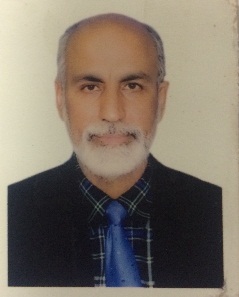 Professor of Orthopedics/Orthopedic SurgeonDedicated Orthopedic Surgeon with 15 years of experience as faculty and professor of orthopedic at IIMC-T Riphah International University. Proficient in treating rehabilitative injuries and other musculoskeletal disorders. Proven talents in teaching musculoskeletal disorders and fractures. Employment HistoryProfessor and Head of the Department of Orthopedic SurgeryRiphah International University 2008-to datePlanned, evaluated and revised course content musculoskeletal system using actual patient scenarios.Teaching third and fourth year medical students and physiotherapy students the basic principles ofmusculoskeletal disordersInvolved in research studies with other faculty members and students. Developed curriculum for Musculoskeletal disorders. Supervised students when administering medications to ensure patient safety.Encouraged creative thinking, problem solving, and empowerment as part of the facility management group to improvemorale and teamwork.Pain Medicine SpecialistRailway General Hospital, Rawalpindi Pakistan 2013-to dateDelivering all aspects of painmanagement including intervention therapies like epidural and nerve block, procedures and medications to treat pain.Taught paramedic staff, junior doctors and physiotherapists the basics of pain management in patients withmusculoskeletal disordersTeaching the basics of pain transmission and pain relief focusing on the anatomical and physiological concepts.Orthopedic Surgeon/Teaching FacultyRailway General Hospital 2008-to dateEvaluated patients in orthopedic surgery clinics, emergency rooms, intensive care units and operating rooms.Treated patients with sports injuries, including fractures, arthroplasty, rotator cuffrepairs, ligament reconstructions, and other issues using minimally invasive techniques	 and arthroscopic skills.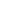 Skilled in intra articular injections for joint pathologies, aspiration of joints for joint effusionSkilled in Total Hip replacement, Total Knee replacement, Tendon transfers, arthrodesis, fracture management of limb fractures, correction of deformities in children like DDH and CTEV.Supervised trainees, medical students, residents and fellows to help them achieve proficiency in the field.Consultant Orthopedic Surgeon B.B.Hospital, 2008-03-10 to 2008-11-20Consultant Orthopedic surgeon H.F.Hospital 2005-10-27 to 2007-04-18Associate Professor FU Medical College 2005-02-13 to 2005-10-25Orthopedic Surgeon Fauji Foundation Hospital .Rawalpindi 2004-04-18 to 2005-02 -20Assistant Professor Orthopedics F U Medical College 2004-04-01 to 2005-02-10Assistant Professor Orthopedics R.M.C.1999-12-18 to 2003-07-28Assistant Professor Orthopedics IIMC 1998-11-01 to 1999-12-17Assistant Professor Orthopedics R.M.C.1996-12-05 to 1998-05-08Senior Registrar Orthopedics H.F.Hospital, Rawalpindi.1996-04-18 to1996-12-10Assistant Professor RMC Rawalpindi 1996-02-10 to1996-04-17Consultant Orthopedics Surgeon, D.H.Q Hospital .Rawalpindi.1992-08-12 to1995-12-06Registrar Orthopedics, P.I.M.S. 1989-02-02 to1992-07-07Medical Officer Pathology Rawalpindi General Hospital 1987-06-05 to 1987-09-20Registrar Orthopedics Rawalpindi General Hospital 1985-01-09 to1987-06-24Causality Medical Officer Rawalpindi GENERAL HOSPITAL   1983-01-09 to 1983-04-18Resident Medical Officer (Surgery) Rawalpindi General Hospital                                 1983-04-19 to1985-01-08	House Job G. Surgery HOLY FAMIY, .HOSPITAL Rawalpindi,                                     1982.-04-02 to 1983-01-07EDUCATIONFluent in Urdu, English, Punjabi and Reading ArabicAFFILIATIONSMember of Pakistan Orthopaedic AssociationMember of American Medical Society in Vienna, AustriaMember of Pakistan Medical and Dental CouncilPUBLICATIONS	Sheikh, S.I, Khan, A., & Iqbal, J. (2011). Minimally invasive window procedure for the treatment of congenital Talipes Equinovaris. Journal Of Rawalpindi Medical College, 15(2).68-71Sheikh, S.I., Basit, A.H., Iqbal, J., Shaikh, S.S., & Shaikh, I.S. Treatment of Colle ' sFracture with Wrist Immobilization in Palmar flexed & Dorsiflexed Position.Journal Of Islamic International Medical CollegeShakil Ur Rehman, S., Sheikh, S.I, & Danish, K. (2012). The role of early mobilization in prevention of post-operative wound infections after lower extremity orthopedic surgeries. Journal Of Islamic International Medical College, 7(1), 63-66.Sheikh, S. I. (2013). Image Assisted Percutaneous Intramedullary Fixation of Radius and Ulna Shaft Fractures in older Children. Journal of Rawalpindi Medical College,17(1), 39-41	Sheikh, S.I, Ahmed, A., Javaid, S., Basit, A., Sohail Sheikh, I., Sohail Sheikh, S. and Sohail Sheikh, Z. (2012). Comparison of Suprascapular Nerve Block & Intra-articular Injection in the treatment of Frozen Shoulder. Journal of Islamic International Medical College, pp.76-81.	Sheikh, S.I, Basit, A., Iqbal, J., Sohail Sheikh, S. and Sohail Sheikh, I. (2011).Treatment of Colle's Fracture with Wrist Immobilization in Palmar flexed & Dorsiflexed Position. Journal of Islamic International Medical College, pp.26-34.Sheikh, S.I, Muhammad Ullah, Arab Khan, Javed Iqbal. Ender’s Nail For Diaphyseal Long Bone Lower Limb Fractures In Children.  Journal of Rawalpindi Medical College, 16(1)Sheikh, S.I, Javed Iqbal, Osama Jawaid Niazai, Shahzad Yaqoob. Experience Of Management Of Congenital Talepes Equino Varus By Turco Procedure. Journal Of Islamic International Medical College, Vol 5.Closed reduction and percutaneous pinning of supracondylar fracture of humerus in children (pak arm forces MEdj 2014,64, (1) 29-33) Raja Adnan Ashraf, Sohail Iqbal Sheikh, Nabeel Sabir. Comparison between Hydro Dilatation and Intra Articular Steroid Injection in Patients with Frozen Shoulder in Term of Pain Relief and Range of Movement. Journal Of Islamic International Medical College  Vol. 14, No.3 (2019)Raja Adnan Ashraf, Ahmed Javed, Kamran Asghar, Ayesha Amin, & Sohail Iqbal Sheikh. (2021). Comparison of Dynamic Hip Screw and Proximal Femoral Nail in Intertrochanteric Femur Fractures. Journal of Pakistan Orthopaedic Association, 33(03), 101–106 (2021).Raja Adnan Ashraf, Kamran Asghar, Ahmed Javed, Sohail Iqbal Sheikh, Syed Moosa Haider, Muhammad Salim. COMPARISON OF CLOSED VS OPEN INTERLOCKING NAILING OF FEMUR IN TERMS OF DURATION OF SURGERYAND RATE OF INFECTION. Foundation University Medical Journal Vol. 5 No. 1 (2022).TO COMPARE THE EFFECTIVENESS OF PLATELET RICH PLASMA VS STEROID INJECTION IN THE MANAGEMENT OF PLANTER FASCITIS. Research In process (2023)COMPARISON OF OUTCOME OF THREE DIFFERENT APPROACHES FOR SUPRACONDYLAR HUMERUS FRACTURES IN CHILDREN. Research In process (2023)EFFECTIVENESS OF FASCIA ILIACA BLOCK FOR PREOPERATIVE AND POSTOPERATIVE ANALGESIA IN NECK OF FEMUR FRACTURES PATIENTS. Research In process (2023)TO COMPARE THE OUTCOME OF PATIENTS WITH FEMORAL SHAFT FRACTURES TREATED WITH FLEXIBLE INTRAMEDULLARY NAILING AND HIP SPICA CAST. Research In process (2023)  CASE STUDYSohail Sheikh, D.orth. M.Aslam Piracha, f.r.c.s. Neglected Anterro-Interior Dislocation of the Hip. Journal of Pakistan Institute of Medical Sciences Vol . 1. No.. 2.Master of SciencePain Medicine2011-2013Riphah InternationalUniversity- Rawalpindi Pakistan               Masters of ScienceOrthopedics1991-1995Quaid-e-Azam UniversityDiploma in Orthopedics1987-1988University of ViennaWien, WienMBBSLANGUAGES1975-1982King Edward Medical CollegePakistan